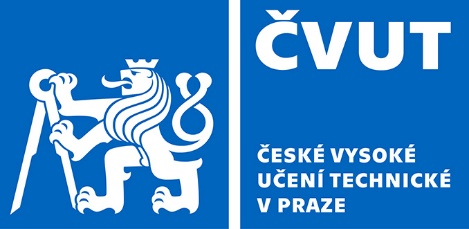 SPRÁVA ÚČELOVÝCH ZAŘÍZENÍVaníčkova 315/7160 17 Praha 6Dodatek Č. 1č. 9121000020SMLOUVY NA VYSTĚHOVÁNÍ VNITŘNÍHO VYBAVENÍ OBJEKTU BUBENEČSKÉ KOLEJEč. smlouvy 9121000011uzavřená podle § 1746 odst. 2 zákona č. 89/2012 Sb., občanský zákoník, v platném znění 
(dále jen „občanský zákoník“) a v souladu s § 55 a § 56 odst. 1 zákona č. 134/2016 Sb., o zadávání veřejných zakázek (dále jen „ZZVZ“) ve spojení s § 3 písm. b) ZZVZ (dále jen „smlouva“)	Smluvní strany:	České vysoké učení technické v PrazeSídlo: Jugoslávských partyzánů 1580/3, 160 00 Praha 6IČ: 68407700DIČ: CZ68407700Součást: Správa účelových zařízení ČVUTAdresa: Vaníčkova 315/7, 160 17 Praha 6Bankovní spojení: 27-4082120257/0100, Komerční banka, a.s., pobočka Praha Zastoupený: xxxxxxxxxxxx zástupcem ředitele na základě pověřeníOprávněná osoba ve věcech technických a investičních: xxxxxxx, vedoucí odboru správy budov a služeb, Kontaktní osobou Objednatele ve věcech technických: xxxxxxxxxxx, tel. xxxxxxxxxx (dále jen „Objednatel")	xxxxxxxxxxSídlo: Jungmannova 77, 285 04 Uhlířské JanoviceBankovní spojení: Komerční banka a.s., číslo účtu: 43-6649200207/0100IČ: 76559114DIČ: CZ800522080zapsaný v ŽL vedeném u Městského úřadu v Kutné Hoře, č. j. MKH/025803/2018Zastoupený: xxxxxxxxxx, Tel.: xxxxxxxxxx Odpovědná osoba ve věcech technických: xxxxxxxxxxodpovědná osoba za fakturaci: xxxxxxxxx(dále jen „Dodavatel“) na straně druhé (společně dále také jako „smluvní strany“)1.	ÚVODNÍ USTANOVENÍ1.1 	Smluvní strany spolu uzavřely dne 9. 2. 2021 „Smlouvu na vystěhování vnitřního vybavení objektu Bubenečské koleje“ č. smlouvy 9121000011.2.	ZMĚNY SMLOUVY2.1	Smluvní strany se dohodly na změně a doplnění čl. I Předmět plnění odst. 1, tak že se na základě požadavku objednatele a po dohodě smluvních stran, navyšují počty neevidovaného majetku k vyklizení a likvidaci. Počet navýšených položek majetku je uveden v Příloze č. 1, která je nedílnou součástí dodatku č. 1 Smlouvy.2.2	Smluvní strany se dohodly na změně čl. II Doba trvání smlouvy a místa plnění odst. 1:Původní termín plnění: doba provádění prací bude 15 pracovních dní ode dne jejich zahájeníkterý se upravuje:Nový termín plnění: doba plnění provádění prací bude 23 pracovních dní ode dne jejich zahájení2.3     Smluvní strany se dohodly na změně čl. III Cena a platební podmínky, odst. 1, který se navyšuje o 145 000,- bez DPH Kč.Původní cena celkem je:             378 555,00 Kč bez DPH	       79 496,55 Kč DPH	     458 051,55 Kč včetně DPH	      Nová cena celkem je:       523 555,00 Kč bez DPH	      109 946,55Kč DPH	      633 501,55 Kč včetně DPH	2.4    Odůvodnění změny ze závazku dle § 222 odst. 6 ZZVZDůvody pro provedení změny závazku vycházejí z následujících skutečností:Při plnění díla dle uzavřené smlouvy bylo zjištěno, že se v objektu Bubenečské koleje kromě inventárně evidovaného majetku, který byl předmětem plnění, nachází i neevidované věci, které se v objektu nahromadily v průběhu provozu koleje, a které je nutné před zahájením vlastní stavební rekonstrukce koleje vyklidit a kolej vyčistit pro předání zhotoviteli rekonstrukce. Vlastní stavební rekonstrukce objektu koleje započne nejpozději 31. 3. 2021.3.	ZÁVĚREČNÁ USTANOVENÍ3.1	Ostatní ustanovení Smlouvy tímto dodatkem nedotčená, zůstávají v platnosti. 3.2	Tento dodatek je vyhotoven ve třech stejnopisech stejné právní síly. 3.3	Dodatek nabývá platnosti dnem podpisu obou smluvních stran a účinnosti dnem jeho uveřejnění ve veřejném registru smluv v souladu se zákonem č. 314/2016 Sb. o registru smluv.3.4	Smluvní strany prohlašují, že si dodatek přečetly, rozumí jeho obsahu a na důkaz souhlasu jej podepisují.Nedílnou součástí této smlouvy jsou tyto přílohy:Příloha č. 1 	Specifikace neevidovaného majetku určeného k vystěhování a následné likvidaciPříloha č. 2 	Pověření k zastupováníV Praze dne	11. 3. 2021					V Praze dne 11. 3. 2021Za Objednatele: 							Za Dodavatele:České vysoké učení technické v PrazeSpráva účelových zařízení ČVUTxxxxxxxxxxxzástupce ředitele xxxxxxxxx na základě pověření